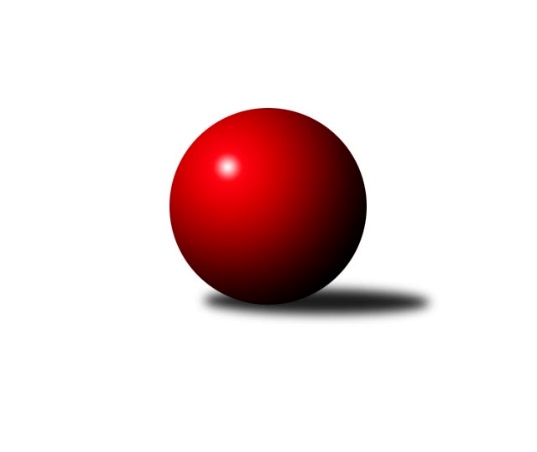 Č.12Ročník 2022/2023	3.2.2023Nejlepšího výkonu v tomto kole: 1657 dosáhlo družstvo: TJ Sokol Červené PečkyStředočeský krajský přebor II. třídy 2022/2023Výsledky 12. kolaSouhrnný přehled výsledků:TJ Sokol Kostelec nad Černými lesy C	- TJ Sokol Kostelec nad Černými lesy B	4:2	1631:1540	4.0:4.0	2.2.TJ Sokol Tehovec B	- TJ Sokol Brandýs nad Labem B	4:2	1504:1485	5.0:3.0	3.2.TJ Sokol Červené Pečky	- KK Vlašim C	5:1	1657:1593	5.0:3.0	3.2.Tabulka družstev:	1.	TJ Sokol Červené Pečky	12	10	0	2	51.5 : 20.5 	64.5 : 31.5 	 1646	20	2.	KK Vlašim C	12	6	1	5	38.0 : 34.0 	51.5 : 44.5 	 1574	13	3.	TJ Sokol Kostelec nad Černými lesy B	12	6	0	6	36.5 : 35.5 	47.0 : 49.0 	 1535	12	4.	TJ Sokol Kostelec nad Černými lesy C	12	5	1	6	29.0 : 43.0 	37.5 : 58.5 	 1503	11	5.	TJ Sokol Tehovec B	12	4	2	6	34.5 : 37.5 	48.0 : 48.0 	 1572	10	6.	TJ Sokol Brandýs nad Labem B	12	3	0	9	26.5 : 45.5 	39.5 : 56.5 	 1527	6Podrobné výsledky kola:	 TJ Sokol Kostelec nad Černými lesy C	1631	4:2	1540	TJ Sokol Kostelec nad Černými lesy B	Peter Fajkus	 	 219 	 212 		431 	 2:0 	 352 	 	183 	 169		Kamil Rodinger	Josef Bouma	 	 174 	 191 		365 	 0:2 	 386 	 	182 	 204		Jaroslav Novák	František Zahajský	 	 209 	 212 		421 	 2:0 	 376 	 	196 	 180		Tomáš Kužel	Martin Šatava	 	 215 	 199 		414 	 0:2 	 426 	 	222 	 204		Michal Třeštíkrozhodčí: Brachovec M.Nejlepší výkon utkání: 431 - Peter Fajkus	 TJ Sokol Tehovec B	1504	4:2	1485	TJ Sokol Brandýs nad Labem B	Radek Hrubý	 	 145 	 174 		319 	 1:1 	 352 	 	186 	 166		Jakub Šarboch	Adéla Čákorová	 	 199 	 224 		423 	 2:0 	 372 	 	191 	 181		Ladislav Sopr	Jan Cukr	 	 195 	 219 		414 	 2:0 	 371 	 	194 	 177		Pavel Schober	Eliška Anna Cukrová *1	 	 159 	 189 		348 	 0:2 	 390 	 	193 	 197		Pavel Holecrozhodčí: Jan Volhejnstřídání: *1 od 51. hodu Jan VolhejnNejlepší výkon utkání: 423 - Adéla Čákorová	 TJ Sokol Červené Pečky	1657	5:1	1593	KK Vlašim C	Karel Dvořák	 	 190 	 207 		397 	 0:2 	 419 	 	205 	 214		Jan Urban	Pavel Kořínek	 	 191 	 217 		408 	 2:0 	 388 	 	178 	 210		Luboš Trna	Antonín Smrček	 	 203 	 206 		409 	 1:1 	 393 	 	186 	 207		Marie Váňová	Pavel Hietenbal	 	 230 	 213 		443 	 2:0 	 393 	 	214 	 179		Pavel Vykoukrozhodčí: Josef ŠeborNejlepší výkon utkání: 443 - Pavel HietenbalPořadí jednotlivců:	jméno hráče	družstvo	celkem	plné	dorážka	chyby	poměr kuž.	Maximum	1.	Jan Cukr 	TJ Sokol Tehovec B	423.17	296.8	126.4	6.7	5/5	(473)	2.	Jakub Hlava 	TJ Sokol Kostelec nad Černými lesy B	422.07	281.2	140.9	3.4	4/5	(479)	3.	Lukáš Kotek 	TJ Sokol Brandýs nad Labem B	421.80	297.2	124.6	8.2	5/5	(439)	4.	Jan Volhejn 	TJ Sokol Tehovec B	419.87	293.5	126.3	5.0	5/5	(439)	5.	Pavel Kořínek 	TJ Sokol Červené Pečky	418.54	289.9	128.6	7.5	5/5	(440)	6.	Pavel Hietenbal 	TJ Sokol Červené Pečky	413.77	289.6	124.2	4.6	5/5	(454)	7.	Antonín Smrček 	TJ Sokol Červené Pečky	413.21	287.2	126.0	5.0	5/5	(453)	8.	Pavel Vykouk 	KK Vlašim C	411.69	291.4	120.3	7.8	4/5	(442)	9.	Jan Urban 	KK Vlašim C	411.30	291.4	119.9	8.8	5/5	(455)	10.	Marie Váňová 	KK Vlašim C	397.38	287.9	109.5	8.8	4/5	(447)	11.	Michal Třeštík 	TJ Sokol Kostelec nad Černými lesy B	395.82	273.6	122.2	6.9	4/5	(442)	12.	František Zahajský 	TJ Sokol Kostelec nad Černými lesy C	390.00	274.0	116.0	10.0	4/5	(470)	13.	Luboš Trna 	KK Vlašim C	385.67	277.7	108.0	10.7	5/5	(418)	14.	Peter Fajkus 	TJ Sokol Kostelec nad Černými lesy C	382.96	277.2	105.8	11.6	5/5	(431)	15.	Aleš Vykouk 	KK Vlašim C	382.25	273.8	108.5	12.6	4/5	(422)	16.	Tomáš Bílek 	TJ Sokol Tehovec B	375.75	275.5	100.3	13.9	4/5	(401)	17.	Jakub Šarboch 	TJ Sokol Brandýs nad Labem B	375.70	272.0	103.7	13.3	5/5	(419)	18.	Pavel Schober 	TJ Sokol Brandýs nad Labem B	367.88	266.4	101.5	13.3	5/5	(384)	19.	Jan Platil 	TJ Sokol Kostelec nad Černými lesy C	366.53	266.0	100.5	11.8	5/5	(429)	20.	Ladislav Sopr 	TJ Sokol Brandýs nad Labem B	357.75	253.4	104.3	13.8	4/5	(408)	21.	Jana Šatavová 	TJ Sokol Kostelec nad Černými lesy C	356.63	262.9	93.8	14.6	4/5	(412)	22.	Eliška Anna Cukrová 	TJ Sokol Tehovec B	353.30	253.3	100.0	14.2	5/5	(387)	23.	Jaroslav Novák 	TJ Sokol Kostelec nad Černými lesy B	353.25	264.9	88.4	17.1	4/5	(470)	24.	Oldřich Nechvátal 	TJ Sokol Brandýs nad Labem B	347.38	264.1	83.3	18.9	4/5	(373)		Karel Dvořák 	TJ Sokol Červené Pečky	422.67	283.2	139.4	5.1	3/5	(436)		Adéla Čákorová 	TJ Sokol Tehovec B	419.25	290.0	129.3	7.5	3/5	(456)		Martin Šatava 	TJ Sokol Kostelec nad Černými lesy C	409.97	281.9	128.0	8.8	3/5	(438)		Eva Křenková 	TJ Sokol Brandýs nad Labem B	403.00	287.0	116.0	10.0	1/5	(403)		Pavel Holec 	TJ Sokol Brandýs nad Labem B	402.87	282.3	120.5	4.9	3/5	(422)		Jiří Plešingr 	TJ Sokol Červené Pečky	401.67	279.0	122.7	11.0	3/5	(444)		Martin Bulíček 	TJ Sokol Kostelec nad Černými lesy B	401.67	295.3	106.3	11.3	3/5	(415)		František Pícha 	KK Vlašim C	401.00	279.8	121.2	10.0	3/5	(461)		Jan Kumstát 	TJ Sokol Červené Pečky	400.33	279.5	120.8	6.8	2/5	(419)		Tomáš Hašek 	KK Vlašim C	398.00	283.0	115.0	11.0	1/5	(398)		Radek Vojta 	KK Vlašim C	389.00	275.0	114.0	11.0	1/5	(389)		Tomáš Kužel 	TJ Sokol Kostelec nad Černými lesy B	365.67	263.1	102.6	11.8	3/5	(388)		Kamil Rodinger 	TJ Sokol Kostelec nad Černými lesy B	362.93	264.0	98.9	15.7	3/5	(423)		Jan Novák 	TJ Sokol Kostelec nad Černými lesy B	362.00	269.0	93.0	16.0	1/5	(362)		Josef Bouma 	TJ Sokol Kostelec nad Černými lesy C	350.22	249.4	100.8	14.1	3/5	(382)		Jiří Štětina 	KK Vlašim C	320.00	235.0	85.0	19.5	2/5	(322)		Radek Hrubý 	TJ Sokol Tehovec B	319.00	249.0	70.0	21.0	1/5	(319)Sportovně technické informace:Starty náhradníků:registrační číslo	jméno a příjmení 	datum startu 	družstvo	číslo startu
Hráči dopsaní na soupisku:registrační číslo	jméno a příjmení 	datum startu 	družstvo	Program dalšího kola:13. kolo7.2.2023	út	18:00	KK Vlašim C - TJ Sokol Kostelec nad Černými lesy B (předehrávka z 14. kola)	9.2.2023	čt	17:00	TJ Sokol Brandýs nad Labem B - TJ Sokol Kostelec nad Černými lesy C	9.2.2023	čt	18:00	KK Vlašim C - TJ Sokol Tehovec B	Nejlepší šestka kola - absolutněNejlepší šestka kola - absolutněNejlepší šestka kola - absolutněNejlepší šestka kola - absolutněNejlepší šestka kola - dle průměru kuželenNejlepší šestka kola - dle průměru kuželenNejlepší šestka kola - dle průměru kuželenNejlepší šestka kola - dle průměru kuželenNejlepší šestka kola - dle průměru kuželenPočetJménoNázev týmuVýkonPočetJménoNázev týmuPrůměr (%)Výkon4xPavel HietenbalČervené Pečky4433xPavel HietenbalČervené Pečky110.544431xPeter FajkusKostelec nČl C4314xAdéla ČákorováTehovec B109.714234xMichal TřeštíkKostelec nČl B4266xJan CukrTehovec B107.374143xAdéla ČákorováTehovec B4231xPeter FajkusKostelec nČl C107.014315xFrantišek ZahajskýKostelec nČl C4214xMichal TřeštíkKostelec nČl B105.774265xJan UrbanVlašim C4195xJan UrbanVlašim C104.55419